Praksislærers sluttvurdering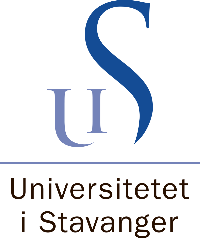 Undervisningspraksis del 2Andre 6/7-ukers praksisperiodePraksislærers sluttvurderingUndervisningspraksis del 2Andre 6/7-ukers praksisperiodePraksislærer skal vurdere om studenten utfører lærerarbeidet tilfredsstillende etter kriteriene nedenfor. Kriteriene er utarbeidet på bakgrunn av forskrifter om rammeplaner for praktisk pedagogisk utdanning og for lektorutdanning for trinn 8-13, og nærmere beskrevet i de respektive emnebeskrivelser for andre praksisperiode.Praksislærer og student skal ha faste, ukentlige veiledningstimer.Studenten må få beskjed så tidlig som mulig ved fare for "Ikke bestått", slik at det kan gis målrettet veiledning på et tidlig tidspunkt. Ved behov for diskusjon, ta kontakt med studiekoordinator.Praksislærer skal vurdere om studenten utfører lærerarbeidet tilfredsstillende etter kriteriene nedenfor. Kriteriene er utarbeidet på bakgrunn av forskrifter om rammeplaner for praktisk pedagogisk utdanning og for lektorutdanning for trinn 8-13, og nærmere beskrevet i de respektive emnebeskrivelser for andre praksisperiode.Praksislærer og student skal ha faste, ukentlige veiledningstimer.Studenten må få beskjed så tidlig som mulig ved fare for "Ikke bestått", slik at det kan gis målrettet veiledning på et tidlig tidspunkt. Ved behov for diskusjon, ta kontakt med studiekoordinator.StudentStudentStudentens navn: Studentens navn: Studieprogram:  Lektor   PPU – Heltid   PPU – Deltid   PPU – SamlingsbasertStudieprogram:  Lektor   PPU – Heltid   PPU – Deltid   PPU – SamlingsbasertSkole: Skole: Praksislærer/e: Praksislærer/e: Praksisfag: Praksisfag: Studentens første dag i praksis var: Studentens første dag i praksis var: Studentens siste dag i praksis var: Studentens siste dag i praksis var:  Jeg (praksislærer) bekrefter at studenten har hatt 100 % tilstedeværelse i praksisperioden. Jeg (praksislærer) bekrefter at studenten har hatt 100 % tilstedeværelse i praksisperioden.Vurdering Vurdering Studentens fagkunnskaper                (Beskrivelse og vurdering)Studentens fagkunnskaper                (Beskrivelse og vurdering)Undervisningsmetoder (Beskrivelse og vurdering)Undervisningsmetoder (Beskrivelse og vurdering)Klasseromsledelse og lærerrolle (Beskrivelse og vurdering)Klasseromsledelse og lærerrolle (Beskrivelse og vurdering)Undervisning iht. læreplaner, lover og retningslinjer(Beskrivelse og vurdering)Undervisning iht. læreplaner, lover og retningslinjer(Beskrivelse og vurdering)Samarbeid og kommunikasjon (Beskrivelse og vurdering)Samarbeid og kommunikasjon (Beskrivelse og vurdering)Refleksjon mht. yrkesetikk og lærerrolle (Beskrivelse og vurdering)Refleksjon mht. yrkesetikk og lærerrolle (Beskrivelse og vurdering)KonklusjonKonklusjon  Bestått   Ikke bestått(Begrunnelse ved ikke bestått)  Bestått   Ikke bestått(Begrunnelse ved ikke bestått)Sted, dato, praksislærers underskriftStudentens underskriftSluttvurderingen skal sendes til praksis.iks@uis.no siste praksisdag. Studenten skal ha en kopi av sluttvurderingen. Sluttvurderingen skal sendes til praksis.iks@uis.no siste praksisdag. Studenten skal ha en kopi av sluttvurderingen. 